       РЕШЕНИЕ                      с. Морты                                   КАРАР    № 25                                                               «27» апреля   2021 года Заслушав и обсудив информацию Председателя Мортовского сельского поселения Закирова Ф.Ф. об исполнении бюджета Мортовского сельского поселения за 2020 год (далее – бюджет поселения), и руководствуясь статьями 153, 264.6 Бюджетного кодекса Российской Федерации, Совет Мортовского сельского поселения Елабужского муниципального района Республики ТатарстанРЕШИЛ:Утвердить отчет об исполнении бюджета Мортовского сельского поселения за 2020 год по доходам в сумме 3 045,3 тыс. рублей, по расходам в сумме 3 378,4 тыс. рублей, с превышением расходов над доходами в сумме 333,1 тыс. рублей, и со следующими показателями:- доходов бюджета поселения по кодам классификации доходов бюджетов согласно приложению 1 к настоящему Решению;- расходов бюджета поселения по ведомственной структуре расходов бюджета поселения согласно приложению 2 к настоящему Решению;- расходов бюджета поселения по разделам и подразделам, целевым статьям и группам видов расходов бюджетов согласно приложению 3 к настоящему Решению;- расходов бюджета поселения по целевым статьям (муниципальным программам и непрограммным направлениям деятельности), группам видов расходов, разделам, подразделам классификации расходов бюджетов согласно приложению 4 к настоящему Решению;- источников финансирования дефицита бюджета поселения по кодам классификации источников финансирования дефицита бюджетов согласно приложению 5 к настоящему Решению;- по распределению межбюджетных трансфертов из бюджета поселения согласно приложению 6 к настоящему Решению;- по распределению межбюджетных трансфертов, передаваемых из бюджета Елабужского муниципального района Республики Татарстан в бюджет поселения, за 2020 год согласно приложению 7 к настоящему Решению.2. Настоящее Решение подлежит официальному опубликованию.Председатель                                                        Ф.Ф. ЗакировПриложение 5к решению СоветаМортовского сельского поселенияот «27 » апреля  2021г. № 25 Источники финансирования дефицита бюджета Мортовского сельского поселения по кодам классификации источников финансирования дефицита бюджетов за 2020 год                                                                               (тыс. рублей)СОВЕТ МОРТОВСКОГО  СЕЛЬСКОГО ПОСЕЛЕНИЯ ЕЛАБУЖСКОГО       МУНИЦИПАЛЬНОГО РАЙОНАРЕСПУБЛИКИ ТАТАРСТАН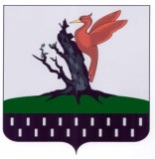 ТАТАРСТАН РЕСПУБЛИКАСЫАЛАБУГА МУНИЦИПАЛЬ РАЙОНЫ  МОРТ АВЫЛ ҖИРЛЕГЕ СОВЕТЫОб утверждении отчета об исполнении бюджета Мортовского сельского поселения за 2020годПриложение 1Приложение 1к решению Советак решению СоветаМортовского сельского поселенияМортовского сельского поселенияМортовского сельского поселенияот "27" апреля  2021г. № 25от "27" апреля  2021г. № 25от "27" апреля  2021г. № 25от "27" апреля  2021г. № 25                       Доходы бюджета  Мортовского сельского поселения по кодамклассификации доходов бюджетов за 2020 год(тыс.рублей)(тыс.рублей)Наименование показателяКод доходов бюджета сельского поселенияКассовоеисполнениеКассовоеисполнениеНалоговые и неналоговые доходы1 00 00000 00 0000 0001 150,41 150,4Налоги на прибыль, доходы1 01 00000 00 0000 000189,7189,7Налог на доходы физических лиц1 01 02000 01 0000 110189,7189,7Налоги на совокупный доход1 05 00000 00 0000 00055,155,1Единый сельскохозяйственный налог1 05 03010 01 0000 11055,155,1Налоги на имущество 1 06 00000 00 0000 000770,8770,8Налог на имущество физических лиц 1 06 01000 00 0000 110188,7188,7Налог на имущество физических лиц, взимаемый по ставкам, применяемым к объектам налогообложения, расположенным в границах сельских поселений 1 06 01030 10 0000 110188,7188,7Земельный налог 1 06 06000 00 0000 110582,1582,1Земельный налог с организаций  1 06 06030 00 0000 110267,4267,4Земельный налог с организаций, обладающих земельным участком, расположенным в границах сельских поселений 1 06 06033 10 0000 110267,4267,4Земельный налог с физических лиц 1 06 06040 00 0000 110314,7314,7Земельный налог с физических лиц , обладающих земельным участком, расположенным в границах сельских поселений 1 06 06043 10 0000 110314,7314,7Прочие неналоговые доходы1 17 00000 00 0000 000134,8134,8Средства самообложения граждан, зачисляемые в бюджеты сельских поселений1 17 14030 10 0000 180123,7123,7Прочие доходы от компенсации затрат бюджетов1 13 02995 10 0000 13011,111,1Безвозмездные поступления2 00 00000 00 0000 0001 894,91 894,9Безвозмездные поступления от других бюджетов бюджетной системы РФ2 02 00000 00 0000 1501 894,91 894,9Дотации бюджетам субъектов Российской Федерации и муниципальных образований2 02 10000 00 0000 150881,8881,8Дотации бюджетам сельских поселений на выравнивание  бюджетной обеспеченности2 02 15001 10 0000 150881,8881,8Субвенции бюджетам субъектов Российской Федерации и муниципальных образований 2 02 30000 00 0000 15097,597,5Субвенции бюджетам сельских поселений на осуществление первичного воинского учета на территориях, где отсутствуют военные комиссариаты2 02 35118 10 0000 15097,597,5Иные межбюджетные трансферты2 02 40000 00 0000 150915,6915,6Межбюджетные трансферы, передаваемые бюджетам сельских поселений для компенсации дополнительных расходов, возникающих в результате решений, принятых органами власти другого уровня2 02 45160 10 0000 150915,6915,6Всего доходов3 045,33 045,3Приложение 2Приложение 2Приложение 2к решению Совета к решению Совета к решению Совета к решению Совета Мортовского сельского поселенияМортовского сельского поселенияМортовского сельского поселенияМортовского сельского поселенияМортовского сельского поселенияМортовского сельского поселенияМортовского сельского поселенияМортовского сельского поселенияМортовского сельского поселенияМортовского сельского поселенияот «27» апреля  2021г. № 25от «27» апреля  2021г. № 25от «27» апреля  2021г. № 25от «27» апреля  2021г. № 25от «27» апреля  2021г. № 25от «27» апреля  2021г. № 25от «27» апреля  2021г. № 25от «27» апреля  2021г. № 25от «27» апреля  2021г. № 25от «27» апреля  2021г. № 25Расходы бюджета Мортовского сельского поселения бюджета Мортовского сельского поселения бюджета Мортовского сельского поселения бюджета Мортовского сельского поселения бюджета Мортовского сельского поселения бюджета Мортовского сельского поселения бюджета Мортовского сельского поселения бюджета Мортовского сельского поселенияпо ведомственной структуре расходов по ведомственной структуре расходов по ведомственной структуре расходов по ведомственной структуре расходов по ведомственной структуре расходов по ведомственной структуре расходов по ведомственной структуре расходов 2020 год 2020 год 2020 год (тыс.рублей)(тыс.рублей)(тыс.рублей)НаименованиеНаименованиеНаименованиеВед-воВед-воРзРзПРЦСРЦСРЦСРВРВРКассовое исполнениеКассовое исполнениеКассовое исполнениеСовет Мортовского селького поселения Елабужского муниципального района Республики ТатарстанСовет Мортовского селького поселения Елабужского муниципального района Республики ТатарстанСовет Мортовского селького поселения Елабужского муниципального района Республики Татарстан852852844,3844,3844,3ОБЩЕГОСУДАРСТВЕННЫЕ ВОПРОСЫОБЩЕГОСУДАРСТВЕННЫЕ ВОПРОСЫОБЩЕГОСУДАРСТВЕННЫЕ ВОПРОСЫ8528520101844,3844,3844,3Функционирование высшего должностного лица субъекта Российской Федерации и муниципального образования Функционирование высшего должностного лица субъекта Российской Федерации и муниципального образования Функционирование высшего должностного лица субъекта Российской Федерации и муниципального образования 852852010102844,3844,3844,3Непрограммные направления расходовНепрограммные направления расходовНепрограммные направления расходов85285201010299 0 00 0000 099 0 00 0000 099 0 00 0000 0844,3844,3844,3Глава муниципального образованияГлава муниципального образованияГлава муниципального образования85285201010299 0 00 0203 099 0 00 0203 099 0 00 0203 0844,3844,3844,3Расходы на выплаты персоналу в целях обес-печения выполнения функций государствен-ными (муниципальными) органами, казенными учреждениями, органами управления государ-ственными внебюджетными фондами Расходы на выплаты персоналу в целях обес-печения выполнения функций государствен-ными (муниципальными) органами, казенными учреждениями, органами управления государ-ственными внебюджетными фондами Расходы на выплаты персоналу в целях обес-печения выполнения функций государствен-ными (муниципальными) органами, казенными учреждениями, органами управления государ-ственными внебюджетными фондами 85285201010299 0 00 0203 099 0 00 0203 099 0 00 0203 0100100844,3844,3844,3Исполнительный комитет Мортовского селького поселения Елабужского муниципального района Республики ТатарстанИсполнительный комитет Мортовского селького поселения Елабужского муниципального района Республики ТатарстанИсполнительный комитет Мортовского селького поселения Елабужского муниципального района Республики Татарстан8678672 534,12 534,12 534,1ОБЩЕГОСУДАРСТВЕННЫЕ ВОПРОСЫОБЩЕГОСУДАРСТВЕННЫЕ ВОПРОСЫОБЩЕГОСУДАРСТВЕННЫЕ ВОПРОСЫ8678670101918,5918,5918,5Функционирование Правительства Российской Федерации, высших исполнительных органов государственной власти субъектов Российской Федерации, местных администрацийФункционирование Правительства Российской Федерации, высших исполнительных органов государственной власти субъектов Российской Федерации, местных администрацийФункционирование Правительства Российской Федерации, высших исполнительных органов государственной власти субъектов Российской Федерации, местных администраций867867010104566,3566,3566,3Непрограммные направления расходовНепрограммные направления расходовНепрограммные направления расходов86786701010499 0 00 0000 099 0 00 0000 099 0 00 0000 0566,3566,3Центральный аппаратЦентральный аппаратЦентральный аппарат86786701010499 0 00 0204 099 0 00 0204 099 0 00 0204 0566,3566,3Расходы на выплаты персоналу в целях обес-печения выполнения функций государствен-ными (муниципальными) органами, казенными учреждениями, органами управления государ-ственными внебюджетными фондами Расходы на выплаты персоналу в целях обес-печения выполнения функций государствен-ными (муниципальными) органами, казенными учреждениями, органами управления государ-ственными внебюджетными фондами Расходы на выплаты персоналу в целях обес-печения выполнения функций государствен-ными (муниципальными) органами, казенными учреждениями, органами управления государ-ственными внебюджетными фондами 86786701010499 0 00 0204 099 0 00 0204 099 0 00 0204 0100100357,1357,1357,1Закупка товаров, работ и услуг для обеспечения государственных (муниципальных) нуждЗакупка товаров, работ и услуг для обеспечения государственных (муниципальных) нуждЗакупка товаров, работ и услуг для обеспечения государственных (муниципальных) нужд86786701010499 0 00 0204 099 0 00 0204 099 0 00 0204 0200200198,4198,4198,4Иные бюджетные ассигнованияИные бюджетные ассигнованияИные бюджетные ассигнования86786701010499 0 00 0204 099 0 00 0204 099 0 00 0204 080080010,810,810,8Обеспечение проведения выборов и референдумовОбеспечение проведения выборов и референдумовОбеспечение проведения выборов и референдумов86786701010730,630,630,6Непрограммные направления расходаНепрограммные направления расходаНепрограммные направления расхода86786701010799 0 00 0000 099 0 00 0000 099 0 00 0000 030,630,6Проведение выборов в представительные органы муниципального образованияПроведение выборов в представительные органы муниципального образованияПроведение выборов в представительные органы муниципального образования86786701010799 0 00 0201 099 0 00 0201 099 0 00 0201 030,630,6Иные бюджетные ассигнованияИные бюджетные ассигнованияИные бюджетные ассигнования86786701010799 0 00 0201 099 0 00 0201 099 0 00 0201 080080080030,630,6Другие общегосударственные вопросыДругие общегосударственные вопросыДругие общегосударственные вопросы867867010113321,6321,6321,6Муниципальная программа "Развитие субъектов малого и среднего предпринимательства муниципального образования на 2020-2022 годы"Муниципальная программа "Развитие субъектов малого и среднего предпринимательства муниципального образования на 2020-2022 годы"Муниципальная программа "Развитие субъектов малого и среднего предпринимательства муниципального образования на 2020-2022 годы"86786701011301 0 00 0000 001 0 00 0000 001 0 00 0000 01,01,0Мероприятия по программе развитие субъектов малого и среднего предпринимательстваМероприятия по программе развитие субъектов малого и среднего предпринимательстваМероприятия по программе развитие субъектов малого и среднего предпринимательства86786701011301 0 00 0064 101 0 00 0064 101 0 00 0064 11,01,0Закупка товаров, работ и услуг для обеспечения государственных (муниципальных) нуждЗакупка товаров, работ и услуг для обеспечения государственных (муниципальных) нуждЗакупка товаров, работ и услуг для обеспечения государственных (муниципальных) нужд86786701011301 0 00 0064 101 0 00 0064 101 0 00 0064 12002001,01,01,0Непрограммные направления расходовНепрограммные направления расходовНепрограммные направления расходов86786701011399 0 00 0000 099 0 00 0000 099 0 00 0000 0320,6320,6Уплата налога на имущество организаций и земельного налогаУплата налога на имущество организаций и земельного налогаУплата налога на имущество организаций и земельного налога86786701011399 0 00 0295 099 0 00 0295 099 0 00 0295 0278,7278,7Иные бюджетные ассигнованияИные бюджетные ассигнованияИные бюджетные ассигнования86786701011399 0 00 0295 099 0 00 0295 099 0 00 0295 0800800800278,7278,7Межбюджетные трансферты, передаваемые бюджетам муниципальных образований на осуществление части полномочий по решению вопросов местного значения в соответствии с заключенными соглашениямиМежбюджетные трансферты, передаваемые бюджетам муниципальных образований на осуществление части полномочий по решению вопросов местного значения в соответствии с заключенными соглашениямиМежбюджетные трансферты, передаваемые бюджетам муниципальных образований на осуществление части полномочий по решению вопросов местного значения в соответствии с заключенными соглашениями86786701011399 0 00 2560 099 0 00 2560 099 0 00 2560 019,019,0Межбюджетные трансфертыМежбюджетные трансфертыМежбюджетные трансферты86786701011399 0 00 2560 099 0 00 2560 099 0 00 2560 050050050019,019,0Диспансеризация муниципальных служащихДиспансеризация муниципальных служащихДиспансеризация муниципальных служащих86786701011399 0 00 9708 099 0 00 9708 099 0 00 9708 06,56,5Закупка товаров, работ и услуг для обеспечения государственных (муниципальных) нуждЗакупка товаров, работ и услуг для обеспечения государственных (муниципальных) нуждЗакупка товаров, работ и услуг для обеспечения государственных (муниципальных) нужд86786701011399 0 00 9708 099 0 00 9708 099 0 00 9708 02002006,56,56,5Выполнение других обязательств государстваВыполнение других обязательств государстваВыполнение других обязательств государства86786701011399 2 00 0300 099 2 00 0300 099 2 00 0300 016,416,416,4Закупка товаров, работ и услуг для государст-венных (муниципальных) нуждЗакупка товаров, работ и услуг для государст-венных (муниципальных) нуждЗакупка товаров, работ и услуг для государст-венных (муниципальных) нужд86786701011399 2 00 0300 099 2 00 0300 099 2 00 0300 020020016,416,416,4НАЦИОНАЛЬНАЯ ОБОРОНАНАЦИОНАЛЬНАЯ ОБОРОНАНАЦИОНАЛЬНАЯ ОБОРОНА867867020297,597,597,5Мобилизационная и вневойсковая подготовкаМобилизационная и вневойсковая подготовкаМобилизационная и вневойсковая подготовка86786702020397,597,597,5Непрограммные направления расходовНепрограммные направления расходовНепрограммные направления расходов86786702020399 0 00 0000 099 0 00 0000 099 0 00 0000 097,597,597,5Осуществление первичного воинского учета на территориях, где отсутствуют военнные комиссариатыОсуществление первичного воинского учета на территориях, где отсутствуют военнные комиссариатыОсуществление первичного воинского учета на территориях, где отсутствуют военнные комиссариаты86786702020399 0 00 5118 099 0 00 5118 099 0 00 5118 097,597,597,5Расходы на выплаты персоналу в целях обес-печения выполнения функций государствен-ными (муниципальными) органами, казенными учреждениями, органами управления государ-ственными внебюджетными фондами Расходы на выплаты персоналу в целях обес-печения выполнения функций государствен-ными (муниципальными) органами, казенными учреждениями, органами управления государ-ственными внебюджетными фондами Расходы на выплаты персоналу в целях обес-печения выполнения функций государствен-ными (муниципальными) органами, казенными учреждениями, органами управления государ-ственными внебюджетными фондами 86786702020399 0 00 5118 099 0 00 5118 099 0 00 5118 010010087,287,287,2Закупка товаров, работ и услуг для обеспечения государственных (муниципальных) нуждЗакупка товаров, работ и услуг для обеспечения государственных (муниципальных) нуждЗакупка товаров, работ и услуг для обеспечения государственных (муниципальных) нужд86786702020399 0 00 5118 099 0 00 5118 099 0 00 5118 020020010,310,310,3НАЦИОНАЛЬНАЯ ЭКОНОМИКАНАЦИОНАЛЬНАЯ ЭКОНОМИКАНАЦИОНАЛЬНАЯ ЭКОНОМИКА8678670404290,9290,9290,9Водное хозяйствоВодное хозяйствоВодное хозяйство86786704040613,913,913,9Непрограммные направления расходовНепрограммные направления расходовНепрограммные направления расходов86786704040699 0 00 0000 099 0 00 0000 099 0 00 0000 013,913,913,9Мероприятия в области использования, охраны водных объектов и гидротехнических сооруженийМероприятия в области использования, охраны водных объектов и гидротехнических сооруженийМероприятия в области использования, охраны водных объектов и гидротехнических сооружений86786704040699 0 00 0448 099 0 00 0448 099 0 00 0448 013,913,913,9Закупка товаров, работ и услуг для государственных (муниципальных) нуждЗакупка товаров, работ и услуг для государственных (муниципальных) нуждЗакупка товаров, работ и услуг для государственных (муниципальных) нужд86786704040699 0 00 0448 099 0 00 0448 099 0 00 0448 020020013,913,913,9Дорожное хозяйствоДорожное хозяйствоДорожное хозяйство867867040409266,1266,1266,1Мероприятия по благоустройствуМероприятия по благоустройствуМероприятия по благоустройству867867040409Б1 0 00 0000 0Б1 0 00 0000 0Б1 0 00 0000 040,040,0Программа комплексного развития транспортной инфраструктуры на территории муниципального образованияПрограмма комплексного развития транспортной инфраструктуры на территории муниципального образованияПрограмма комплексного развития транспортной инфраструктуры на территории муниципального образования867867040409Б1 1 00 0000 0Б1 1 00 0000 0Б1 1 00 0000 040,040,0Строительство и содержание автомобильных дорог и инженерных сооружений на них в границах городских округов и поселений в рамках благоустройстваСтроительство и содержание автомобильных дорог и инженерных сооружений на них в границах городских округов и поселений в рамках благоустройстваСтроительство и содержание автомобильных дорог и инженерных сооружений на них в границах городских округов и поселений в рамках благоустройства867867040409Б1 1 00 7802 0Б1 1 00 7802 0Б1 1 00 7802 040,040,0Закупка товаров, работ и услуг для обеспечения государственных (муниципальных) нуждЗакупка товаров, работ и услуг для обеспечения государственных (муниципальных) нуждЗакупка товаров, работ и услуг для обеспечения государственных (муниципальных) нужд867867040409Б1 1 00 7802 0Б1 1 00 7802 0Б1 1 00 7802 020020040,040,040,0Непрограммные направления расходовНепрограммные направления расходовНепрограммные направления расходов86786704040999 0 00 0000 099 0 00 0000 099 0 00 0000 0226,1226,1226,1Строительство и содержание автомобильных дорог и инженерных сооружений на них в границах городских округов и поселений в рамках благоустройстваСтроительство и содержание автомобильных дорог и инженерных сооружений на них в границах городских округов и поселений в рамках благоустройстваСтроительство и содержание автомобильных дорог и инженерных сооружений на них в границах городских округов и поселений в рамках благоустройства86786704040999 0 00 7802 099 0 00 7802 099 0 00 7802 0226,1226,1226,1Закупка товаров, работ и услуг для обеспечения государственных (муниципальных) нуждЗакупка товаров, работ и услуг для обеспечения государственных (муниципальных) нуждЗакупка товаров, работ и услуг для обеспечения государственных (муниципальных) нужд86786704040999 0 00 7802 099 0 00 7802 099 0 00 7802 0200200226,1226,1226,1Другие вопросы в области национальной экономикиДругие вопросы в области национальной экономикиДругие вопросы в области национальной экономики86786704041210,910,910,9Муниципальная программа по использованию и охране земель на территории поселенияМуниципальная программа по использованию и охране земель на территории поселенияМуниципальная программа по использованию и охране земель на территории поселения86786704041202 0 00 0000 002 0 00 0000 002 0 00 0000 010,910,910,9Мероприятия по землеустройству и землепользованиюМероприятия по землеустройству и землепользованиюМероприятия по землеустройству и землепользованию86786704041202 0 00 7344 002 0 00 7344 002 0 00 7344 010,910,910,9Закупка товаров, работ и услуг для обеспечения государственных (муниципальных) нуждЗакупка товаров, работ и услуг для обеспечения государственных (муниципальных) нуждЗакупка товаров, работ и услуг для обеспечения государственных (муниципальных) нужд86786704041202 0 00 7344 002 0 00 7344 002 0 00 7344 020020010,910,910,9ЖИЛИЩНО-КОММУНАЛЬНОЕ ХОЗЯЙСТВОЖИЛИЩНО-КОММУНАЛЬНОЕ ХОЗЯЙСТВОЖИЛИЩНО-КОММУНАЛЬНОЕ ХОЗЯЙСТВО86786705051 079,91 079,91 079,9БлагоустройствоБлагоустройствоБлагоустройство8678670505031 079,91 079,91 079,9Мероприятия по благоустройствуМероприятия по благоустройствуМероприятия по благоустройству867867050503Б1 0 00 0000 0Б1 0 00 0000 0Б1 0 00 0000 031,931,931,9Муниципальная программа по содержанию  мест захороненийМуниципальная программа по содержанию  мест захороненийМуниципальная программа по содержанию  мест захоронений867867050503Б1 3 00 0000 0Б1 3 00 0000 0Б1 3 00 0000 031,931,931,9Содержание кладбищСодержание кладбищСодержание кладбищ867867050503Б1 3 00 7804 0Б1 3 00 7804 0Б1 3 00 7804 031,931,931,9Закупка товаров, работ и услуг для обеспечения государственных (муниципальных) нужд Закупка товаров, работ и услуг для обеспечения государственных (муниципальных) нужд Закупка товаров, работ и услуг для обеспечения государственных (муниципальных) нужд 867867050503Б1 3 00 7804 0Б1 3 00 7804 0Б1 3 00 7804 020020031,931,931,9Непрограммные направления расходовНепрограммные направления расходовНепрограммные направления расходов86786705050399 0 00 0000 099 0 00 0000 099 0 00 0000 01 048,01 048,01 048,0Уличное освещениеУличное освещениеУличное освещение86786705050399 0 00 7801 099 0 00 7801 099 0 00 7801 0214,8214,8214,8Закупка товаров, работ и услуг для обеспечения государственных (муниципальных) нуждЗакупка товаров, работ и услуг для обеспечения государственных (муниципальных) нуждЗакупка товаров, работ и услуг для обеспечения государственных (муниципальных) нужд86786705050399 0 00 7801 099 0 00 7801 099 0 00 7801 0200200214,8214,8214,8ОзеленениеОзеленениеОзеленение86786705050399 0 00 7803 099 0 00 7803 099 0 00 7803 024,024,0Закупка товаров, работ и услуг для обеспечения государственных (муниципальных) нуждЗакупка товаров, работ и услуг для обеспечения государственных (муниципальных) нуждЗакупка товаров, работ и услуг для обеспечения государственных (муниципальных) нужд86786705050399 0 00 7803 099 0 00 7803 099 0 00 7803 020020024,024,024,0Прочие мероприятия по благоустройству городских округов и поселенийПрочие мероприятия по благоустройству городских округов и поселенийПрочие мероприятия по благоустройству городских округов и поселений86786705050399 0 00 7805 099 0 00 7805 099 0 00 7805 0809,2809,2Закупка товаров, работ и услуг для обеспечения государственных (муниципальных) нуждЗакупка товаров, работ и услуг для обеспечения государственных (муниципальных) нуждЗакупка товаров, работ и услуг для обеспечения государственных (муниципальных) нужд86786705050399 0 00 7805 099 0 00 7805 099 0 00 7805 0200200809,2809,2809,2КУЛЬТУРА И КИНЕМАТОГРАФИЯКУЛЬТУРА И КИНЕМАТОГРАФИЯКУЛЬТУРА И КИНЕМАТОГРАФИЯ8678670808100,0100,0100,0Культура Культура Культура 867867080801100,0100,0100,0Непрограммные направления расходовНепрограммные направления расходовНепрограммные направления расходов86786708080199 0 00 0000 099 0 00 0000 099 0 00 0000 0100,0100,0100,0Межбюджетные трансферты, передаваемые бюджетам муниципальных образований на осуществление части полномочий по решению вопросов местного значения в соответствии с заключенными соглашениямиМежбюджетные трансферты, передаваемые бюджетам муниципальных образований на осуществление части полномочий по решению вопросов местного значения в соответствии с заключенными соглашениямиМежбюджетные трансферты, передаваемые бюджетам муниципальных образований на осуществление части полномочий по решению вопросов местного значения в соответствии с заключенными соглашениями86786708080199 0 00 2560 099 0 00 2560 099 0 00 2560 0100,0100,0100,0Межбюджетные трансфертыМежбюджетные трансфертыМежбюджетные трансферты86786708080199 0 00 2560 099 0 00 2560 099 0 00 2560 0500500100,0100,0100,0СОЦИАЛЬНАЯ ПОЛИТИКАСОЦИАЛЬНАЯ ПОЛИТИКАСОЦИАЛЬНАЯ ПОЛИТИКА867867101033,833,833,8Социальное обеспечение населенияСоциальное обеспечение населенияСоциальное обеспечение населения86786710100333,833,833,8Мероприятия в области социальной политикиМероприятия в области социальной политикиМероприятия в области социальной политики86786710100303 1 01 0541 003 1 01 0541 003 1 01 0541 033,833,8Закупка товаров, работ и услуг для обеспечения государственных (муниципальных) нуждЗакупка товаров, работ и услуг для обеспечения государственных (муниципальных) нуждЗакупка товаров, работ и услуг для обеспечения государственных (муниципальных) нужд86786710100303 1 01 0541 003 1 01 0541 003 1 01 0541 020020033,833,833,8МЕЖБЮДЖЕТНЫЕ ТРАНСФЕРТЫ ОБЩЕГО ХАРАКТЕРА БЮДЖЕТАМ СУБЪЕКТОВ РОССИЙСКОЙ ФЕДЕРАЦИИ И МУНИЦИПАЛЬНЫХ  ОБРАЗОВАНИЙМЕЖБЮДЖЕТНЫЕ ТРАНСФЕРТЫ ОБЩЕГО ХАРАКТЕРА БЮДЖЕТАМ СУБЪЕКТОВ РОССИЙСКОЙ ФЕДЕРАЦИИ И МУНИЦИПАЛЬНЫХ  ОБРАЗОВАНИЙМЕЖБЮДЖЕТНЫЕ ТРАНСФЕРТЫ ОБЩЕГО ХАРАКТЕРА БЮДЖЕТАМ СУБЪЕКТОВ РОССИЙСКОЙ ФЕДЕРАЦИИ И МУНИЦИПАЛЬНЫХ  ОБРАЗОВАНИЙ867867141413,513,513,5Прочие межбюджетные трансферты общего характераПрочие межбюджетные трансферты общего характераПрочие межбюджетные трансферты общего характера86786714140313,513,513,5Межбюджетные трансферты, передаваемые бюджетам муниципальных образований для компенсации дополнительных расходов, возникших в результате решений, принятых органами власти другого уровняМежбюджетные трансферты, передаваемые бюджетам муниципальных образований для компенсации дополнительных расходов, возникших в результате решений, принятых органами власти другого уровняМежбюджетные трансферты, передаваемые бюджетам муниципальных образований для компенсации дополнительных расходов, возникших в результате решений, принятых органами власти другого уровня86786714140399 0 00 2515 199 0 00 2515 199 0 00 2515 113,513,5Межбюджетные трансфертыМежбюджетные трансфертыМежбюджетные трансферты86786714140399 0 00 2515 199 0 00 2515 199 0 00 2515 150050013,513,513,5ВСЕГО РАСХОДОВВСЕГО РАСХОДОВВСЕГО РАСХОДОВ3 378,43 378,43 378,4Приложение 3к решению Совета к решению Совета Мортовского сельского поселенияМортовского сельского поселенияМортовского сельского поселенияот «27 » апреля  2021г. № 25от «27 » апреля  2021г. № 25от «27 » апреля  2021г. № 25РасходыРасходыРасходыРасходыРасходыРасходыбюджета Мортовского  сельского поселениябюджета Мортовского  сельского поселениябюджета Мортовского  сельского поселениябюджета Мортовского  сельского поселениябюджета Мортовского  сельского поселениябюджета Мортовского  сельского поселенияпо разделам и подразделам, целевым статьям по разделам и подразделам, целевым статьям по разделам и подразделам, целевым статьям по разделам и подразделам, целевым статьям по разделам и подразделам, целевым статьям по разделам и подразделам, целевым статьям и группам видов расходов бюджетови группам видов расходов бюджетови группам видов расходов бюджетови группам видов расходов бюджетови группам видов расходов бюджетови группам видов расходов бюджетовза 2020 годза 2020 годза 2020 годза 2020 годза 2020 годза 2020 годтыс.рублейНаименованиеРзПРЦСРВРКассовое исполнениеНаименованиеРзПРЦСРВРКассовое исполнениеОБЩЕГОСУДАРСТВЕННЫЕ ВОПРОСЫ011 762,8Функционирование высшего должностного лица субъекта Российской Федерации и муниципального образования 0102844,3Непрограммные направления расходов010299 0 00 0000 0844,3Глава муниципального образования010299 0 00 0203 0844,3Расходы на выплаты персоналу в целях обес-печения выполнения функций государствен-ными (муниципальными) органами, казенными учреждениями, органами управления государ-ственными внебюджетными фондами 010299 0 00 0203 0100844,3Функционирование Правительства Российской Федерации, высших исполнительных органов государственной власти субъектов Российской Федерации, местных администраций0104566,3Непрограммные направления расходов010499 0 00 0000 0566,3Центральный аппарат010499 0 00 0204 0566,3Расходы на выплаты персоналу в целях обес-печения выполнения функций государствен-ными (муниципальными) органами, казенными учреждениями, органами управления государ-ственными внебюджетными фондами 010499 0 00 0204 0100357,1Закупка товаров, работ и услуг для обеспечения государственных (муниципальных) нужд010499 0 00 0204 0200198,4Иные бюджетные ассигнования010499 0 00 0204 080010,8Обеспечение проведения выборов и референдумов010730,6Непрограммные направления расхода010799 0 00 0000 030,6Проведение выборов в представительные органы муниципального образования010799 0 00 0201 030,6Иные бюджетные ассигнования010799 0 00 0201 080030,6Другие общегосударственные вопросы0113321,6Муниципальная программа "Развитие субъектов малого и среднего предпринимательства муниципального образования на 2020-2022 годы"011301 0 00 0000 01,0Мероприятия по программе развитие субъектов малого и среднего предпринимательства011301 0 00 0064 11,0Закупка товаров, работ и услуг для обеспечения государственных (муниципальных) нужд011301 0 00 0064 12001,0Непрограммные направления расходов011399 0 00 0000 0320,6Уплата налога на имущество организаций и земельного налога011399 0 00 0295 0278,7Иные бюджетные ассигнования011399 0 00 0295 0800278,7Межбюджетные трансферты, передаваемые бюджетам муниципальных образований на осуществление части полномочий по решению вопросов местного значения в соответствии с заключенными соглашениями011399 0 00 2560 019,0Межбюджетные трансферты011399 0 00 2560 050019,0Диспансеризация муниципальных служащих011399 0 00 9708 06,5Закупка товаров, работ и услуг для обеспечения государственных (муниципальных) нужд011399 0 00 9708 02006,5Выполнение других обязательств государства011399 2 00 0300 016,4Закупка товаров, работ и услуг для государст-венных (муниципальных) нужд011399 2 00 0300 020016,4НАЦИОНАЛЬНАЯ ОБОРОНА0297,5Мобилизационная и вневойсковая подготовка020397,5Непрограммные направления расходов020399 0 00 0000 097,5Осуществление первичного воинского учета на территориях, где отсутствуют военнные комиссариаты020399 0 00 5118 097,5Расходы на выплаты персоналу в целях обес-печения выполнения функций государствен-ными (муниципальными) органами, казенными учреждениями, органами управления государ-ственными внебюджетными фондами 020399 0 00 5118 010087,2Закупка товаров, работ и услуг для обеспечения государственных (муниципальных) нужд020399 0 00 5118 020010,3НАЦИОНАЛЬНАЯ ЭКОНОМИКА04290,9Водное хозяйство040613,9Непрограммные направления расходов040699 0 00 0000 013,9Мероприятия в области использования, охраны водных объектов и гидротехнических сооружений040699 0 00 0448 013,9Закупка товаров, работ и услуг для государственных (муниципальных) нужд040699 0 00 0448 020013,9Дорожное хозяйство0409266,1Мероприятия по благоустройству0409Б1 0 00 0000 040,0Программа комплексного развития транспортной инфраструктуры на территории муниципального образования0409Б1 1 00 0000 040,0Строительство и содержание автомобильных дорог и инженерных сооружений на них в границах городских округов и поселений в рамках благоустройства0409Б1 1 00 7802 040,0Закупка товаров, работ и услуг для обеспечения государственных (муниципальных) нужд0409Б1 1 00 7802 020040,0Непрограммные направления расходов040999 0 00 0000 0226,1Строительство и содержание автомобильных дорог и инженерных сооружений на них в границах городских округов и поселений в рамках благоустройства040999 0 00 7802 0226,1Закупка товаров, работ и услуг для обеспечения государственных (муниципальных) нужд040999 0 00 7802 0200226,1Другие вопросы в области национальной экономики041210,9Муниципальная программа по использованию и охране земель на территории поселения041202 0 00 0000 010,9Мероприятия по землеустройству и землепользованию041202 0 00 7344 010,9Закупка товаров, работ и услуг для обеспечения государственных (муниципальных) нужд041202 0 00 7344 020010,9ЖИЛИЩНО-КОММУНАЛЬНОЕ ХОЗЯЙСТВО051 079,9Благоустройство05031 079,9Мероприятия по благоустройству0503Б1 0 00 0000 031,9Муниципальная программа по содержанию  мест захоронений0503Б1 3 00 0000 031,9Содержание кладбищ0503Б1 3 00 7804 031,9Закупка товаров, работ и услуг для обеспечения государственных (муниципальных) нужд 0503Б1 3 00 7804 020031,9Непрограммные направления расходов050399 0 00 0000 01 048,0Уличное освещение050399 0 00 7801 0214,8Закупка товаров, работ и услуг для обеспечения государственных (муниципальных) нужд050399 0 00 7801 0200214,8Озеленение050399 0 00 7803 024,0Закупка товаров, работ и услуг для обеспечения государственных (муниципальных) нужд050399 0 00 7803 020024,0Прочие мероприятия по благоустройству городских округов и поселений050399 0 00 7805 0809,2Закупка товаров, работ и услуг для обеспечения государственных (муниципальных) нужд050399 0 00 7805 0200809,2КУЛЬТУРА И КИНЕМАТОГРАФИЯ08100,0Культура 0801100,0Непрограммные направления расходов080199 0 00 0000 0100,0Межбюджетные трансферты, передаваемые бюджетам муниципальных образований на осуществление части полномочий по решению вопросов местного значения в соответствии с заключенными соглашениями080199 0 00 2560 0100,0Межбюджетные трансферты080199 0 00 2560 0500100,0СОЦИАЛЬНАЯ ПОЛИТИКА1033,8Социальное обеспечение населения100333,8Мероприятия в области социальной политики100303 1 01 0541 033,8Закупка товаров, работ и услуг для обеспечения государственных (муниципальных) нужд100303 1 01 0541 020033,8МЕЖБЮДЖЕТНЫЕ ТРАНСФЕРТЫ ОБЩЕГО ХАРАКТЕРА БЮДЖЕТАМ СУБЪЕКТОВ РОССИЙСКОЙ ФЕДЕРАЦИИ И МУНИЦИПАЛЬНЫХ  ОБРАЗОВАНИЙ1413,5Прочие межбюджетные трансферты общего характера140313,5Межбюджетные трансферты, передаваемые бюджетам муниципальных образований для компенсации дополнительных расходов, возникших в результате решений, принятых органами власти другого уровня140399 0 00 2515 113,5Межбюджетные трансферты140399 0 00 2515 150013,5ВСЕГО РАСХОДОВ3 378,4Приложение 4Приложение 4Приложение 4к решению Советак решению Советак решению Советак решению Советак решению Советак решению СоветаМортовского сельского поселенияМортовского сельского поселенияМортовского сельского поселенияМортовского сельского поселенияМортовского сельского поселенияМортовского сельского поселенияМортовского сельского поселенияМортовского сельского поселенияМортовского сельского поселенияМортовского сельского поселенияМортовского сельского поселенияМортовского сельского поселенияМортовского сельского поселенияот «27 » апреля  2021г. № 25от «27 » апреля  2021г. № 25от «27 » апреля  2021г. № 25от «27 » апреля  2021г. № 25от «27 » апреля  2021г. № 25от «27 » апреля  2021г. № 25от «27 » апреля  2021г. № 25от «27 » апреля  2021г. № 25от «27 » апреля  2021г. № 25от «27 » апреля  2021г. № 25от «27 » апреля  2021г. № 25от «27 » апреля  2021г. № 25от «27 » апреля  2021г. № 25Распределение бюджетных ассигнований бюджета МортовскогоРаспределение бюджетных ассигнований бюджета МортовскогоРаспределение бюджетных ассигнований бюджета МортовскогоРаспределение бюджетных ассигнований бюджета МортовскогоРаспределение бюджетных ассигнований бюджета МортовскогоРаспределение бюджетных ассигнований бюджета МортовскогоРаспределение бюджетных ассигнований бюджета МортовскогоРаспределение бюджетных ассигнований бюджета МортовскогоРаспределение бюджетных ассигнований бюджета МортовскогоРаспределение бюджетных ассигнований бюджета МортовскогоРаспределение бюджетных ассигнований бюджета МортовскогоРаспределение бюджетных ассигнований бюджета Мортовскогосельского поселения по целевым статьям (муниципальным программам сельского поселения по целевым статьям (муниципальным программам сельского поселения по целевым статьям (муниципальным программам сельского поселения по целевым статьям (муниципальным программам сельского поселения по целевым статьям (муниципальным программам сельского поселения по целевым статьям (муниципальным программам сельского поселения по целевым статьям (муниципальным программам сельского поселения по целевым статьям (муниципальным программам сельского поселения по целевым статьям (муниципальным программам сельского поселения по целевым статьям (муниципальным программам сельского поселения по целевым статьям (муниципальным программам сельского поселения по целевым статьям (муниципальным программам и непрограммным направлениям деятельности),и непрограммным направлениям деятельности),и непрограммным направлениям деятельности),и непрограммным направлениям деятельности),и непрограммным направлениям деятельности),и непрограммным направлениям деятельности),и непрограммным направлениям деятельности),и непрограммным направлениям деятельности),и непрограммным направлениям деятельности),и непрограммным направлениям деятельности),и непрограммным направлениям деятельности),и непрограммным направлениям деятельности),группам видов расходов, разделам, подразделамгруппам видов расходов, разделам, подразделамгруппам видов расходов, разделам, подразделамгруппам видов расходов, разделам, подразделамгруппам видов расходов, разделам, подразделамгруппам видов расходов, разделам, подразделамгруппам видов расходов, разделам, подразделамгруппам видов расходов, разделам, подразделамгруппам видов расходов, разделам, подразделамгруппам видов расходов, разделам, подразделамгруппам видов расходов, разделам, подразделамгруппам видов расходов, разделам, подразделам классификации расходов бюджетов классификации расходов бюджетов классификации расходов бюджетов классификации расходов бюджетов классификации расходов бюджетов классификации расходов бюджетов классификации расходов бюджетов классификации расходов бюджетов классификации расходов бюджетов классификации расходов бюджетов классификации расходов бюджетов классификации расходов бюджетовна 2020 год на 2020 год на 2020 год на 2020 год на 2020 год на 2020 год на 2020 год на 2020 год на 2020 год на 2020 год на 2020 год на 2020 год (тыс.рублей)(тыс.рублей)(тыс.рублей)НаименованиеНаименованиеЦСРЦСРЦСРВРРзРзПРКассовое исполнениеКассовое исполнениеКассовое исполнениеНаименованиеНаименованиеЦСРЦСРЦСРВРРзРзПРКассовое исполнениеКассовое исполнениеКассовое исполнениеМуниципальная программа "Развитие субъектов малого и среднего предпринимательства муниципального образования на 2020-2022 годы"Муниципальная программа "Развитие субъектов малого и среднего предпринимательства муниципального образования на 2020-2022 годы"01 0 00 0000 001 0 00 0000 001 0 00 0000 01,01,01,0Мероприятия по программе развитие субъектов малого и среднего предпринимательстваМероприятия по программе развитие субъектов малого и среднего предпринимательства01 0 00 0064 101 0 00 0064 101 0 00 0064 11,01,01,0Закупка товаров, работ и услуг для обеспечения государственных (муниципальных) нуждЗакупка товаров, работ и услуг для обеспечения государственных (муниципальных) нужд01 0 00 0064 101 0 00 0064 101 0 00 0064 12001,01,01,0ОБЩЕГОСУДАРСТВЕННЫЕ ВОПРОСЫОБЩЕГОСУДАРСТВЕННЫЕ ВОПРОСЫ01 0 00 0064 101 0 00 0064 101 0 00 0064 12000101001,01,01,0Другие общегосударственные вопросыДругие общегосударственные вопросы01 0 00 0064 101 0 00 0064 101 0 00 0064 12000101131,01,01,0Муниципальная программа по использованию и охране земель на территории поселенияМуниципальная программа по использованию и охране земель на территории поселения02 0 00 0000 002 0 00 0000 002 0 00 0000 010,910,910,9Мероприятия по землеустройству и землепользованиюМероприятия по землеустройству и землепользованию02 0 00 7344 002 0 00 7344 002 0 00 7344 010,910,910,9Закупка товаров, работ и услуг для обеспечения государственных (муниципальных) нуждЗакупка товаров, работ и услуг для обеспечения государственных (муниципальных) нужд02 0 00 7344 002 0 00 7344 002 0 00 7344 020010,910,910,9НАЦИОНАЛЬНАЯ ЭКОНОМИКАНАЦИОНАЛЬНАЯ ЭКОНОМИКА02 0 00 7344 002 0 00 7344 002 0 00 7344 020004040010,910,910,9Другие вопросы в области национальной экономикиДругие вопросы в области национальной экономики02 0 00 7344 002 0 00 7344 002 0 00 7344 020004041210,910,910,9Мероприятия в области социальной политикиМероприятия в области социальной политики03 1 01 0541 003 1 01 0541 003 1 01 0541 033,833,833,8Закупка товаров, работ и услуг для государственных (муниципальных) нуждЗакупка товаров, работ и услуг для государственных (муниципальных) нужд03 1 01 0541 003 1 01 0541 003 1 01 0541 020033,833,833,8СОЦИАЛЬНАЯ ПОЛИТИКАСОЦИАЛЬНАЯ ПОЛИТИКА03 1 01 0541 003 1 01 0541 003 1 01 0541 020010100033,833,833,8Социальное обеспечение населенияСоциальное обеспечение населения03 1 01 0541 003 1 01 0541 003 1 01 0541 020010100333,833,833,8Мероприятия по благоустройствуМероприятия по благоустройствуБ1 0 00 0000 0Б1 0 00 0000 0Б1 0 00 0000 071,971,971,9Программа комплексного развития транспортной инфраструктуры на территории муниципального образованияПрограмма комплексного развития транспортной инфраструктуры на территории муниципального образованияБ1 1 00 0000 0Б1 1 00 0000 0Б1 1 00 0000 040,040,040,0Строительство и содержание автомобильных дорог и инженерных сооружений на них в границах городских округов и поселений в рамках благоустройстваСтроительство и содержание автомобильных дорог и инженерных сооружений на них в границах городских округов и поселений в рамках благоустройстваБ1 1 00 7802 0Б1 1 00 7802 0Б1 1 00 7802 040,040,040,0Закупка товаров, работ и услуг для обеспечения государственных (муниципальных) нуждЗакупка товаров, работ и услуг для обеспечения государственных (муниципальных) нуждБ1 1 00 7802 0Б1 1 00 7802 0Б1 1 00 7802 020040,040,040,0НАЦИОНАЛЬНАЯ ЭКОНОМИКАНАЦИОНАЛЬНАЯ ЭКОНОМИКАБ1 1 00 7802 0Б1 1 00 7802 0Б1 1 00 7802 020004040040,040,040,0Дорожное хозяйствоДорожное хозяйствоБ1 1 00 7802 0Б1 1 00 7802 0Б1 1 00 7802 020004040940,040,040,0Муниципальная программа по содержанию мест захороненийМуниципальная программа по содержанию мест захороненийБ1 3 00 0000 0Б1 3 00 0000 0Б1 3 00 0000 031,931,931,9Содержание кладбищСодержание кладбищБ1 3 00 7804 0Б1 3 00 7804 0Б1 3 00 7804 031,931,931,9Закупка товаров, работ и услуг для обеспечения государственных (муниципальных) нуждЗакупка товаров, работ и услуг для обеспечения государственных (муниципальных) нуждБ1 3 00 7804 0Б1 3 00 7804 0Б1 3 00 7804 020031,931,931,9ЖИЛИЩНО-КОММУНАЛЬНОЕ ХОЗЯЙСТВОЖИЛИЩНО-КОММУНАЛЬНОЕ ХОЗЯЙСТВОБ1 3 00 7804 0Б1 3 00 7804 0Б1 3 00 7804 020005050031,931,931,9БлагоустройствоБлагоустройствоБ1 3 00 7804 0Б1 3 00 7804 0Б1 3 00 7804 020005050331,931,931,9Непрограммные направления расходовНепрограммные направления расходов99 0 00 0000 099 0 00 0000 099 0 00 0000 03 260,83 260,83 260,8Проведение выборов в представительные органы муниципального образованияПроведение выборов в представительные органы муниципального образования99 0 00 0201 099 0 00 0201 099 0 00 0201 030,630,630,6Иные бюджетные ассигнованияИные бюджетные ассигнования99 0 00 0201 099 0 00 0201 099 0 00 0201 080030,630,630,6ОБЩЕГОСУДАРСТВЕННЫЕ ВОПРОСЫОБЩЕГОСУДАРСТВЕННЫЕ ВОПРОСЫ99 0 00 0201 099 0 00 0201 099 0 00 0201 080001010030,630,630,6Обеспечение проведения выборов и референдумовОбеспечение проведения выборов и референдумов99 0 00 0201 099 0 00 0201 099 0 00 0201 080001010730,630,630,6Глава муниципального образованияГлава муниципального образования99 0 00 0203 099 0 00 0203 099 0 00 0203 0844,3844,3844,3Расходы на выплаты персоналу в целях обес-печения выполнения функций государствен-ными (муниципальными) органами, казенными учреждениями, органами управления государ-ственными внебюджетными фондами Расходы на выплаты персоналу в целях обес-печения выполнения функций государствен-ными (муниципальными) органами, казенными учреждениями, органами управления государ-ственными внебюджетными фондами 99 0 00 0203 099 0 00 0203 099 0 00 0203 0100844,3844,3844,3ОБЩЕГОСУДАРСТВЕННЫЕ ВОПРОСЫОБЩЕГОСУДАРСТВЕННЫЕ ВОПРОСЫ99 0 00 0203 099 0 00 0203 099 0 00 0203 0100010100844,3844,3844,3Функционирование высшего должностного лица субъекта Российской Федерации и муниципального образования Функционирование высшего должностного лица субъекта Российской Федерации и муниципального образования 99 0 00 0203 099 0 00 0203 099 0 00 0203 0100010102844,3844,3844,3Центральный аппаратЦентральный аппарат99 0 00 0204 099 0 00 0204 099 0 00 0204 0566,3566,3566,3Расходы на выплаты персоналу в целях обес-печения выполнения функций государствен-ными (муниципальными) органами, казенными учреждениями, органами управления государ-ственными внебюджетными фондами Расходы на выплаты персоналу в целях обес-печения выполнения функций государствен-ными (муниципальными) органами, казенными учреждениями, органами управления государ-ственными внебюджетными фондами 99 0 00 0204 099 0 00 0204 099 0 00 0204 0100357,1357,1357,1ОБЩЕГОСУДАРСТВЕННЫЕ ВОПРОСЫОБЩЕГОСУДАРСТВЕННЫЕ ВОПРОСЫ99 0 00 0204 099 0 00 0204 099 0 00 0204 0100010100357,1357,1357,1Функционирование Правительства Российской Федерации, высших исполнительных органов государственной власти субъектов Российской Федерации, местных администрацийФункционирование Правительства Российской Федерации, высших исполнительных органов государственной власти субъектов Российской Федерации, местных администраций99 0 00 0204 099 0 00 0204 099 0 00 0204 0100010104357,1357,1357,1Закупка товаров, работ и услуг для обеспечения государственных (муниципальных) нуждЗакупка товаров, работ и услуг для обеспечения государственных (муниципальных) нужд99 0 00 0204 099 0 00 0204 099 0 00 0204 0200198,4198,4198,4ОБЩЕГОСУДАРСТВЕННЫЕ ВОПРОСЫОБЩЕГОСУДАРСТВЕННЫЕ ВОПРОСЫ99 0 00 0204 099 0 00 0204 099 0 00 0204 0200010100198,4198,4198,4Функционирование Правительства Российской Федерации, высших исполнительных органов государственной власти субъектов Российской Федерации, местных администрацийФункционирование Правительства Российской Федерации, высших исполнительных органов государственной власти субъектов Российской Федерации, местных администраций99 0 00 0204 099 0 00 0204 099 0 00 0204 0200010104198,4198,4198,4Иные бюджетные ассигнованияИные бюджетные ассигнования99 0 00 0204 099 0 00 0204 099 0 00 0204 080010,810,810,8ОБЩЕГОСУДАРСТВЕННЫЕ ВОПРОСЫОБЩЕГОСУДАРСТВЕННЫЕ ВОПРОСЫ99 0 00 0204 099 0 00 0204 099 0 00 0204 080001010010,810,810,8Функционирование Правительства Российской Федерации, высших исполнительных органов государственной власти субъектов Российской Федерации, местных администрацийФункционирование Правительства Российской Федерации, высших исполнительных органов государственной власти субъектов Российской Федерации, местных администраций99 0 00 0204 099 0 00 0204 099 0 00 0204 080001010410,810,810,8Уплата налога на имущество организаций и земельного налогаУплата налога на имущество организаций и земельного налога99 0 00 0295 099 0 00 0295 099 0 00 0295 0278,7278,7278,7Иные бюджетные ассигнованияИные бюджетные ассигнования99 0 00 0295 099 0 00 0295 099 0 00 0295 0800278,7278,7278,7ОБЩЕГОСУДАРСТВЕННЫЕ ВОПРОСЫОБЩЕГОСУДАРСТВЕННЫЕ ВОПРОСЫ99 0 00 0295 099 0 00 0295 099 0 00 0295 0800010100278,7278,7278,7Другие общегосударственные вопросыДругие общегосударственные вопросы99 0 00 0295 099 0 00 0295 099 0 00 0295 0800010113278,7278,7278,7Мероприятия в области использования, охраны водных объектов и гидротехнических сооруженийМероприятия в области использования, охраны водных объектов и гидротехнических сооружений99 0 00 0448 099 0 00 0448 099 0 00 0448 013,913,913,9Закупка товаров, работ и услуг для государственных (муниципальных) нуждЗакупка товаров, работ и услуг для государственных (муниципальных) нужд99 0 00 0448 099 0 00 0448 099 0 00 0448 020013,913,913,9НАЦИОНАЛЬНАЯ ЭКОНОМИКАНАЦИОНАЛЬНАЯ ЭКОНОМИКА99 0 00 0448 099 0 00 0448 099 0 00 0448 020004040013,913,913,9Водное хозяйствоВодное хозяйство99 0 00 0448 099 0 00 0448 099 0 00 0448 020004040613,913,913,9Межбюджетные трансферты, передаваемые бюджетам муниципальных образований для компенсации дополнительных расходов, возникших в результате решений, принятых органами власти другого уровняМежбюджетные трансферты, передаваемые бюджетам муниципальных образований для компенсации дополнительных расходов, возникших в результате решений, принятых органами власти другого уровня99 0 00 2515 199 0 00 2515 199 0 00 2515 113,513,513,5Межбюджетные трансфертыМежбюджетные трансферты99 0 00 2515 199 0 00 2515 199 0 00 2515 150013,513,513,5МЕЖБЮДЖЕТНЫЕ ТРАНСФЕРТЫ ОБЩЕГО ХАРАКТЕРА БЮДЖЕТАМ СУБЪЕКТОВ РОССИЙСКОЙ ФЕДЕРАЦИИ И МУНИЦИПАЛЬНЫХ  ОБРАЗОВАНИЙМЕЖБЮДЖЕТНЫЕ ТРАНСФЕРТЫ ОБЩЕГО ХАРАКТЕРА БЮДЖЕТАМ СУБЪЕКТОВ РОССИЙСКОЙ ФЕДЕРАЦИИ И МУНИЦИПАЛЬНЫХ  ОБРАЗОВАНИЙ99 0 00 2515 199 0 00 2515 199 0 00 2515 150014140013,513,513,5Прочие межбюджетные трансферты общего характераПрочие межбюджетные трансферты общего характера99 0 00 2515 199 0 00 2515 199 0 00 2515 150014140313,513,513,5Межбюджетные трансферты, передаваемые бюджетам муниципальных образований на осуществление части полномочий по решению вопросов местного значения в соответствии с заключенными соглашениямиМежбюджетные трансферты, передаваемые бюджетам муниципальных образований на осуществление части полномочий по решению вопросов местного значения в соответствии с заключенными соглашениями99 0 00 2560 099 0 00 2560 099 0 00 2560 0119,0119,0119,0Межбюджетные трансфертыМежбюджетные трансферты99 0 00 2560 099 0 00 2560 099 0 00 2560 0500119,0119,0119,0ОБЩЕГОСУДАРСТВЕННЫЕ ВОПРОСЫОБЩЕГОСУДАРСТВЕННЫЕ ВОПРОСЫ99 0 00 2560 099 0 00 2560 099 0 00 2560 050001010019,019,019,0Другие общегосударственные вопросыДругие общегосударственные вопросы99 0 00 2560 099 0 00 2560 099 0 00 2560 050001011319,019,019,0КУЛЬТУРА И КИНЕМАТОГРАФИЯКУЛЬТУРА И КИНЕМАТОГРАФИЯ99 0 00 2560 099 0 00 2560 099 0 00 2560 0500080800100,0100,0100,0Культура Культура 99 0 00 2560 099 0 00 2560 099 0 00 2560 0500080801100,0100,0100,0Осуществление первичного воинского учета на территориях, где отсутствуют военнные комиссариатыОсуществление первичного воинского учета на территориях, где отсутствуют военнные комиссариаты99 0 00 5118 099 0 00 5118 099 0 00 5118 097,597,597,5Расходы на выплаты персоналу в целях обес-печения выполнения функций государствен-ными (муниципальными) органами, казенными учреждениями, органами управления государ-ственными внебюджетными фондами Расходы на выплаты персоналу в целях обес-печения выполнения функций государствен-ными (муниципальными) органами, казенными учреждениями, органами управления государ-ственными внебюджетными фондами 99 0 00 5118 099 0 00 5118 099 0 00 5118 010087,287,287,2НАЦИОНАЛЬНАЯ ОБОРОНАНАЦИОНАЛЬНАЯ ОБОРОНА99 0 00 5118 099 0 00 5118 099 0 00 5118 010002020087,287,287,2Мобилизационная и вневойсковая подготовкаМобилизационная и вневойсковая подготовка99 0 00 5118 099 0 00 5118 099 0 00 5118 010002020387,287,287,2Закупка товаров, работ и услуг для обеспечения государственных (муниципальных) нуждЗакупка товаров, работ и услуг для обеспечения государственных (муниципальных) нужд99 0 00 5118 099 0 00 5118 099 0 00 5118 020010,310,310,3НАЦИОНАЛЬНАЯ ОБОРОНАНАЦИОНАЛЬНАЯ ОБОРОНА99 0 00 5118 099 0 00 5118 099 0 00 5118 020002020010,310,310,3Мобилизационная и вневойсковая подготовкаМобилизационная и вневойсковая подготовка99 0 00 5118 099 0 00 5118 099 0 00 5118 020002020310,310,310,3Уличное освещениеУличное освещение99 0 00 7801 099 0 00 7801 099 0 00 7801 0214,8214,8214,8Закупка товаров, работ и услуг для обеспечения государственных (муниципальных) нуждЗакупка товаров, работ и услуг для обеспечения государственных (муниципальных) нужд99 0 00 7801 099 0 00 7801 099 0 00 7801 0200214,8214,8214,8ЖИЛИЩНО-КОММУНАЛЬНОЕ ХОЗЯЙСТВОЖИЛИЩНО-КОММУНАЛЬНОЕ ХОЗЯЙСТВО99 0 00 7801 099 0 00 7801 099 0 00 7801 0200050500214,8214,8214,8БлагоустройствоБлагоустройство99 0 00 7801 099 0 00 7801 099 0 00 7801 0200050503214,8214,8214,8Строительство и содержание автомобильных дорог и инженерных сооружений на них в границах городских округов и поселений в рамках благоустройстваСтроительство и содержание автомобильных дорог и инженерных сооружений на них в границах городских округов и поселений в рамках благоустройства99 0 00 7802 099 0 00 7802 099 0 00 7802 0226,1226,1226,1Закупка товаров, работ и услуг для обеспечения государственных (муниципальных) нуждЗакупка товаров, работ и услуг для обеспечения государственных (муниципальных) нужд99 0 00 7802 099 0 00 7802 099 0 00 7802 0200226,1226,1226,1НАЦИОНАЛЬНАЯ ЭКОНОМИКАНАЦИОНАЛЬНАЯ ЭКОНОМИКА99 0 00 7802 099 0 00 7802 099 0 00 7802 0200040400226,1226,1226,1Дорожное хозяйствоДорожное хозяйство99 0 00 7802 099 0 00 7802 099 0 00 7802 0200040409226,1226,1226,1ОзеленениеОзеленение99 0 00 7803 099 0 00 7803 099 0 00 7803 024,024,024,0Закупка товаров, работ и услуг для обеспечения государственных (муниципальных) нуждЗакупка товаров, работ и услуг для обеспечения государственных (муниципальных) нужд99 0 00 7803 099 0 00 7803 099 0 00 7803 020024,024,024,0ЖИЛИЩНО-КОММУНАЛЬНОЕ ХОЗЯЙСТВОЖИЛИЩНО-КОММУНАЛЬНОЕ ХОЗЯЙСТВО99 0 00 7803 099 0 00 7803 099 0 00 7803 0200050500             24,0             24,0             24,0             24,0БлагоустройствоБлагоустройство99 0 00 7803 099 0 00 7803 099 0 00 7803 020005050324,024,024,0Прочие мероприятия по благоустройству городских округов и поселенийПрочие мероприятия по благоустройству городских округов и поселений99 0 00 7805 099 0 00 7805 099 0 00 7805 0809,2809,2809,2Закупка товаров, работ и услуг для обеспечения государственных (муниципальных) нуждЗакупка товаров, работ и услуг для обеспечения государственных (муниципальных) нужд99 0 00 7805 099 0 00 7805 099 0 00 7805 0200809,2809,2809,2ЖИЛИЩНО-КОММУНАЛЬНОЕ ХОЗЯЙСТВОЖИЛИЩНО-КОММУНАЛЬНОЕ ХОЗЯЙСТВО99 0 00 7805 099 0 00 7805 099 0 00 7805 0200050500809,2809,2809,2БлагоустройствоБлагоустройство99 0 00 7805 099 0 00 7805 099 0 00 7805 0200050503809,2809,2809,2Диспансеризация муниципальных служащихДиспансеризация муниципальных служащих99 0 00 9708 099 0 00 9708 099 0 00 9708 06,56,56,5Закупка товаров, работ и услуг для обеспечения государственных (муниципальных) нуждЗакупка товаров, работ и услуг для обеспечения государственных (муниципальных) нужд99 0 00 9708 099 0 00 9708 099 0 00 9708 02006,56,56,5ОБЩЕГОСУДАРСТВЕННЫЕ ВОПРОСЫОБЩЕГОСУДАРСТВЕННЫЕ ВОПРОСЫ99 0 00 9708 099 0 00 9708 099 0 00 9708 02000101006,56,56,5Другие общегосударственные вопросыДругие общегосударственные вопросы99 0 00 9708 099 0 00 9708 099 0 00 9708 02000101136,56,56,5Выполнение других обязательств государстваВыполнение других обязательств государства99 2 00 0300 099 2 00 0300 099 2 00 0300 016,416,416,4Закупка товаров, работ и услуг для государст-венных (муниципальных) нуждЗакупка товаров, работ и услуг для государст-венных (муниципальных) нужд99 2 00 0300 099 2 00 0300 099 2 00 0300 020016,416,416,4ОБЩЕГОСУДАРСТВЕННЫЕ ВОПРОСЫОБЩЕГОСУДАРСТВЕННЫЕ ВОПРОСЫ99 2 00 0300 099 2 00 0300 099 2 00 0300 020001010016,416,416,4Другие общегосударственные вопросыДругие общегосударственные вопросы99 2 00 0300 099 2 00 0300 099 2 00 0300 020001011316,416,416,4ВСЕГО РАСХОДОВВСЕГО РАСХОДОВ3 378,43 378,43 378,4НаименованиепоказателяКод бюджетной классификацииКод бюджетной классификацииКассовоеисполнениеНаименованиепоказателяадминистратора поступленийисточников финансирования дефицита бюджета сельского поселенияКассовоеисполнениеВсего источников333,1Финансово-бюджетная палата Елабужского муниципального района809333,1Увеличение прочих остатков денежных средств бюджета сельского поселения80901 05 02 01 10 0000 510-3 045,3Уменьшение прочих остатков денежных средств  бюджета сельского поселения80901 05 02 01 10 0000 6103 378,4Приложение 6Приложение 6к решению Советак решению СоветаМортовского сельского поселенияМортовского сельского поселенияот «27» апреля  2021г. №  25от «27» апреля  2021г. №  25Межбюджетные трансферты, передаваемыеиз бюджета Мортовского сельского поселения за 2020 годМежбюджетные трансферты, передаваемыеиз бюджета Мортовского сельского поселения за 2020 годМежбюджетные трансферты, передаваемыеиз бюджета Мортовского сельского поселения за 2020 год(тыс. рублей)(тыс. рублей)Наименование поселенийМежбюджетные трансферты, передаваемые из бюджета поселения в бюджет муниципального района на осуществление части полномочий по решению вопросов местного значения в соответствии с заключенными соглашениямив бюджет Елабужского муниципального района, в том числе:32,5 - на передачу осуществления части полномочий по решению вопросов местного значения в соответствии с заключенными соглашениями19,0 - в связи с корректировкой плана по налогу на имущество13,5Приложение 7к решению СоветаМортовского сельского поселенияот «27» апреля  2021г. № 25Межбюджетные трансферты, передаваемые бюджетам поселений из бюджета муниципального образования Елабужский муниципальный район Республики Татарстан на 2020 годМежбюджетные трансферты, передаваемые бюджетам поселений из бюджета муниципального образования Елабужский муниципальный район Республики Татарстан на 2020 год(тыс. рублей)Наименование поселенийМежбюджетные трансферты, передаваемые бюджетам поселенийСуммаиз бюджета Елабужского муниципального района, в том числе:915,6    — приобретение подарков к международному дню пожилых людей (неорганизованные пенсионеры) 33,8— субсидия на материальное поощрение Глав СП по итогам работы за I квартал 2020г. (РКМ РТ от 15.05.2020г. №950-р)29,8— субсидия на материальное поощрение глав сельских поселений, руководителя ГИК к 100-летию образования ТАССР ( РКМ РТ от 26.05.2020г. №1028-р )47,3—   межбюджетные трансферты сельским поселениям на решение вопросов местного значения, осуществляемое с привлечением средств самообложения граждан (РКМ РТ от 27.05.2020г. №1033-р )494,8— субсидия на материальное поощрение Глав СП по итогам работы за II квартал 2020г. (РКМ РТ от от 17.07.2020г. №1360-р )44,7— субсидия на материальное поощрение Глав СП в связи с празднованием Дня Республики 2020г.  (РКМ РТ от27.08.2020г. №1653-р)44,7— субсидии на материальное поощрение глав сельских поселений по итогам работы за III квартал 2020г.  (РКМ РТ от 24.10.2020г. №2299-р)43,9— субсидия на финансовое обеспечение исполнения расходных обязательств (РКМ РТ от 14.02.2020г. №323-р ,РКМ РТ от 21.03.2020г. №628-р, РКМ РТ от 21.04.2020г. №816-р, ,РКМ РТ от 06.07.2020г. №1258-р, РКМ РТ от 16.07.2020г. №1351-р ,РКМ РТ от 20.08.2020г. №1602-р )2,8— финансовое обеспечение расходов, связанных с организацией и проведением выборов депутатов представительных органов местного самоуправления (РКМ РТ от 19.08.2020г. № 1595-р)30,6— субсидия на материальное поощрение глав сельских поселений по итогам заседаний представительных органов муниципальных образований Республики Татарстан (РКМ РТ от 18.09.2020г. №1815-р)44,7— субсидии на материальное поощрение глав сельских поселений по итогам работы за IV квартал 2020г.  (РКМ РТ от 17.12.2020г. №2766-р )42,4— субсидия на материальное поощрение глав сельских поселений по итогам работы за 2020г. (РКМ РТ от 28.12.2020г. №2960-р)56,1